Publicado en Granada el 30/11/2022 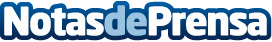 La demanda de bebidas saludables impulsa las ventas de kombucha durante el periodo prenavideñoUna juventud concienciada de la diversión sin alcohol está propiciando una mayor demanda de este tipo de refresco saludable. La granadina Víver Kombucha, prevé un incremento del 300% en ventas en diciembre con respecto al mismo mes del año anteriorDatos de contacto:María José García-Mondelo Pérez617551616Nota de prensa publicada en: https://www.notasdeprensa.es/la-demanda-de-bebidas-saludables-impulsa-las Categorias: Nacional Nutrición Andalucia Consumo http://www.notasdeprensa.es